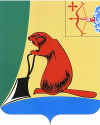 АДМИНИСТРАЦИЯ ТУЖИНСКОГО МУНИЦИПАЛЬНОГО РАЙОНАКИРОВСКОЙ ОБЛАСТИПОСТАНОВЛЕНИЕО признании утратившими силу постановлений администрации Тужинского муниципального районаВ соответствии с Федеральным законом от 23.06.2014 № 171-ФЗ «О внесении изменений в Земельный кодекс Российской Федерации и отдельные законодательные акты Российской Федерации», на основании постановления администрации Тужинского муниципального района от 25.01.2016 № 16 «О внесении изменений в постановление администрации Тужинского муниципального района от 27.06.2012 № 367» администрация Тужинского муниципального района ПОСТАНОВЛЯЕТ:1. Признать утратившим силу постановления администрации Тужинского муниципального района:от 18.02.2015 № 87 «Об утверждении административного регламента предоставления муниципальной услуги «Предоставление земельных участков, находящихся в муниципальной собственности, для ведения личного подсобного хозяйства без права возведения зданий и строений в Тужинском муниципальном районе»;от 28.12.2015 № 467 «О внесении изменения в постановление администрации Тужинского муниципального района от 18.02.2015 № 87».2. Разместить постановление на официальном сайте администрации Тужинского муниципального района, в сети Интернет и на Едином портале государственных и муниципальных услуг (www.gosuslugi.ru).3. Настоящее постановление вступает в силу с момента опубликования в Бюллетене муниципальных нормативных правовых актов органов местного самоуправления Тужинского муниципального района Кировской области.14.03.2016№67пгт Тужапгт Тужапгт ТужаГлава администрации Тужинского муниципального районаЕ.В. Видякина